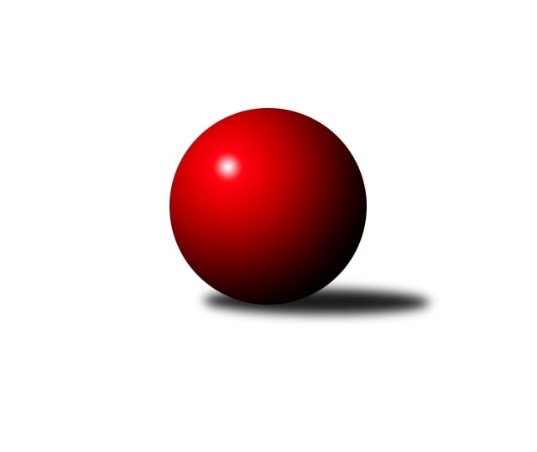 Č.7Ročník 2021/2022	24.5.2024 Divize jih 2021/2022Statistika 7. kolaTabulka družstev:		družstvo	záp	výh	rem	proh	skore	sety	průměr	body	plné	dorážka	chyby	1.	TJ Sokol Soběnov	6	5	0	1	31.0 : 17.0 	(78.0 : 66.0)	2782	10	1908	874	33.7	2.	TJ Jiskra Nová Bystřice	7	5	0	2	34.0 : 22.0 	(86.0 : 82.0)	2825	10	1940	885	34.9	3.	TJ Sokol Chotoviny	7	4	1	2	38.0 : 18.0 	(99.5 : 68.5)	3069	9	2076	993	33.1	4.	TJ Tatran Lomnice nad Lužnicí	8	4	0	4	30.5 : 33.5 	(90.0 : 102.0)	2572	8	1784	788	45.6	5.	TJ Blatná	6	3	1	2	28.0 : 20.0 	(81.0 : 63.0)	3202	7	2176	1025	34.8	6.	KK Jihlava B	6	3	0	3	25.5 : 22.5 	(80.5 : 63.5)	2950	6	1985	965	27.2	7.	TJ Spartak Pelhřimov	6	3	0	3	23.0 : 25.0 	(78.0 : 66.0)	2996	6	2048	948	37.5	8.	TJ Nová Včelnice	6	3	0	3	21.5 : 26.5 	(63.0 : 81.0)	2764	6	1902	862	38.8	9.	TJ Nové Město na Moravě	7	3	0	4	27.0 : 29.0 	(86.5 : 81.5)	2872	6	1942	930	33.9	10.	TJ Slovan Jindřichův Hradec	6	2	0	4	17.5 : 30.5 	(57.5 : 86.5)	2764	4	1926	838	54.5	11.	KK Lokomotiva Tábor	7	0	0	7	12.0 : 44.0 	(64.0 : 104.0)	2849	0	1967	882	45Tabulka doma:		družstvo	záp	výh	rem	proh	skore	sety	průměr	body	maximum	minimum	1.	TJ Tatran Lomnice nad Lužnicí	4	4	0	0	24.0 : 8.0 	(54.5 : 41.5)	2511	8	2547	2475	2.	TJ Jiskra Nová Bystřice	4	4	0	0	24.0 : 8.0 	(54.0 : 42.0)	3231	8	3317	3169	3.	TJ Blatná	4	3	1	0	25.0 : 7.0 	(60.5 : 35.5)	3296	7	3318	3243	4.	TJ Spartak Pelhřimov	3	3	0	0	19.0 : 5.0 	(48.5 : 23.5)	3133	6	3263	3064	5.	TJ Sokol Soběnov	3	3	0	0	17.0 : 7.0 	(42.0 : 30.0)	2546	6	2570	2514	6.	TJ Sokol Chotoviny	4	3	0	1	25.0 : 7.0 	(63.5 : 32.5)	3301	6	3354	3263	7.	TJ Slovan Jindřichův Hradec	2	2	0	0	13.5 : 2.5 	(35.5 : 12.5)	2644	4	2675	2613	8.	KK Jihlava B	3	2	0	1	15.0 : 9.0 	(44.0 : 28.0)	3189	4	3277	3125	9.	TJ Nové Město na Moravě	4	2	0	2	16.0 : 16.0 	(51.0 : 45.0)	2600	4	2692	2561	10.	TJ Nová Včelnice	4	2	0	2	15.0 : 17.0 	(42.5 : 53.5)	2536	4	2608	2497	11.	KK Lokomotiva Tábor	1	0	0	1	3.0 : 5.0 	(10.5 : 13.5)	3226	0	3226	3226Tabulka venku:		družstvo	záp	výh	rem	proh	skore	sety	průměr	body	maximum	minimum	1.	TJ Sokol Soběnov	3	2	0	1	14.0 : 10.0 	(36.0 : 36.0)	2860	4	3327	2572	2.	TJ Sokol Chotoviny	3	1	1	1	13.0 : 11.0 	(36.0 : 36.0)	2992	3	3345	2619	3.	TJ Nová Včelnice	2	1	0	1	6.5 : 9.5 	(20.5 : 27.5)	2878	2	3152	2604	4.	TJ Nové Město na Moravě	3	1	0	2	11.0 : 13.0 	(35.5 : 36.5)	2962	2	3322	2463	5.	KK Jihlava B	3	1	0	2	10.5 : 13.5 	(36.5 : 35.5)	2870	2	3279	2592	6.	TJ Jiskra Nová Bystřice	3	1	0	2	10.0 : 14.0 	(32.0 : 40.0)	2690	2	3130	2430	7.	TJ Blatná	2	0	0	2	3.0 : 13.0 	(20.5 : 27.5)	3155	0	3254	3055	8.	TJ Spartak Pelhřimov	3	0	0	3	4.0 : 20.0 	(29.5 : 42.5)	2951	0	3223	2500	9.	TJ Tatran Lomnice nad Lužnicí	4	0	0	4	6.5 : 25.5 	(35.5 : 60.5)	2587	0	2984	2291	10.	TJ Slovan Jindřichův Hradec	4	0	0	4	4.0 : 28.0 	(22.0 : 74.0)	2795	0	2949	2466	11.	KK Lokomotiva Tábor	6	0	0	6	9.0 : 39.0 	(53.5 : 90.5)	2786	0	3187	2422Tabulka podzimní části:		družstvo	záp	výh	rem	proh	skore	sety	průměr	body	doma	venku	1.	TJ Sokol Soběnov	6	5	0	1	31.0 : 17.0 	(78.0 : 66.0)	2782	10 	3 	0 	0 	2 	0 	1	2.	TJ Jiskra Nová Bystřice	7	5	0	2	34.0 : 22.0 	(86.0 : 82.0)	2825	10 	4 	0 	0 	1 	0 	2	3.	TJ Sokol Chotoviny	7	4	1	2	38.0 : 18.0 	(99.5 : 68.5)	3069	9 	3 	0 	1 	1 	1 	1	4.	TJ Tatran Lomnice nad Lužnicí	8	4	0	4	30.5 : 33.5 	(90.0 : 102.0)	2572	8 	4 	0 	0 	0 	0 	4	5.	TJ Blatná	6	3	1	2	28.0 : 20.0 	(81.0 : 63.0)	3202	7 	3 	1 	0 	0 	0 	2	6.	KK Jihlava B	6	3	0	3	25.5 : 22.5 	(80.5 : 63.5)	2950	6 	2 	0 	1 	1 	0 	2	7.	TJ Spartak Pelhřimov	6	3	0	3	23.0 : 25.0 	(78.0 : 66.0)	2996	6 	3 	0 	0 	0 	0 	3	8.	TJ Nová Včelnice	6	3	0	3	21.5 : 26.5 	(63.0 : 81.0)	2764	6 	2 	0 	2 	1 	0 	1	9.	TJ Nové Město na Moravě	7	3	0	4	27.0 : 29.0 	(86.5 : 81.5)	2872	6 	2 	0 	2 	1 	0 	2	10.	TJ Slovan Jindřichův Hradec	6	2	0	4	17.5 : 30.5 	(57.5 : 86.5)	2764	4 	2 	0 	0 	0 	0 	4	11.	KK Lokomotiva Tábor	7	0	0	7	12.0 : 44.0 	(64.0 : 104.0)	2849	0 	0 	0 	1 	0 	0 	6Tabulka jarní části:		družstvo	záp	výh	rem	proh	skore	sety	průměr	body	doma	venku	1.	TJ Nová Včelnice	0	0	0	0	0.0 : 0.0 	(0.0 : 0.0)	0	0 	0 	0 	0 	0 	0 	0 	2.	TJ Tatran Lomnice nad Lužnicí	0	0	0	0	0.0 : 0.0 	(0.0 : 0.0)	0	0 	0 	0 	0 	0 	0 	0 	3.	KK Jihlava B	0	0	0	0	0.0 : 0.0 	(0.0 : 0.0)	0	0 	0 	0 	0 	0 	0 	0 	4.	TJ Nové Město na Moravě	0	0	0	0	0.0 : 0.0 	(0.0 : 0.0)	0	0 	0 	0 	0 	0 	0 	0 	5.	TJ Slovan Jindřichův Hradec	0	0	0	0	0.0 : 0.0 	(0.0 : 0.0)	0	0 	0 	0 	0 	0 	0 	0 	6.	TJ Sokol Chotoviny	0	0	0	0	0.0 : 0.0 	(0.0 : 0.0)	0	0 	0 	0 	0 	0 	0 	0 	7.	TJ Jiskra Nová Bystřice	0	0	0	0	0.0 : 0.0 	(0.0 : 0.0)	0	0 	0 	0 	0 	0 	0 	0 	8.	TJ Blatná	0	0	0	0	0.0 : 0.0 	(0.0 : 0.0)	0	0 	0 	0 	0 	0 	0 	0 	9.	TJ Sokol Soběnov	0	0	0	0	0.0 : 0.0 	(0.0 : 0.0)	0	0 	0 	0 	0 	0 	0 	0 	10.	KK Lokomotiva Tábor	0	0	0	0	0.0 : 0.0 	(0.0 : 0.0)	0	0 	0 	0 	0 	0 	0 	0 	11.	TJ Spartak Pelhřimov	0	0	0	0	0.0 : 0.0 	(0.0 : 0.0)	0	0 	0 	0 	0 	0 	0 	0 Zisk bodů pro družstvo:		jméno hráče	družstvo	body	zápasy	v %	dílčí body	sety	v %	1.	Libor Hrstka 	TJ Sokol Chotoviny  	6	/	7	(86%)	21	/	28	(75%)	2.	Pavel Makovec 	TJ Sokol Chotoviny  	6	/	7	(86%)	18.5	/	28	(66%)	3.	Zbyněk Hein 	TJ Sokol Chotoviny  	5	/	5	(100%)	14	/	20	(70%)	4.	Jiří Vokurka 	TJ Blatná 	5	/	6	(83%)	17	/	24	(71%)	5.	Jan Havlíček st.	TJ Jiskra Nová Bystřice 	5	/	6	(83%)	15	/	24	(63%)	6.	Jaroslav Prommer 	TJ Sokol Soběnov  	5	/	6	(83%)	14	/	24	(58%)	7.	Michal Miko 	TJ Nové Město na Moravě 	5	/	7	(71%)	19.5	/	28	(70%)	8.	Petr Tomek 	TJ Jiskra Nová Bystřice 	5	/	7	(71%)	16.5	/	28	(59%)	9.	Jiří Doktor 	TJ Tatran Lomnice nad Lužnicí  	5	/	8	(63%)	17	/	32	(53%)	10.	Matyáš Stránský 	KK Jihlava B 	4.5	/	5	(90%)	15.5	/	20	(78%)	11.	Miloš Stloukal 	TJ Nové Město na Moravě 	4	/	4	(100%)	11	/	16	(69%)	12.	Roman Grznárik 	TJ Sokol Soběnov  	4	/	5	(80%)	14.5	/	20	(73%)	13.	Vladimír Kučera 	KK Lokomotiva Tábor 	4	/	5	(80%)	11.5	/	20	(58%)	14.	Ondřej Matula 	KK Jihlava B 	4	/	6	(67%)	18	/	24	(75%)	15.	Marek Baštýř 	TJ Tatran Lomnice nad Lužnicí  	4	/	6	(67%)	16	/	24	(67%)	16.	Milan Šedivý 	TJ Sokol Soběnov  	4	/	6	(67%)	15	/	24	(63%)	17.	Martin Tyšer 	TJ Nová Včelnice  	4	/	6	(67%)	13.5	/	24	(56%)	18.	Zdeněk Doktor 	TJ Tatran Lomnice nad Lužnicí  	4	/	7	(57%)	15	/	28	(54%)	19.	Marek Běhoun 	TJ Jiskra Nová Bystřice 	4	/	7	(57%)	13	/	28	(46%)	20.	Petr Hlisnikovský 	TJ Nové Město na Moravě 	3.5	/	7	(50%)	16	/	28	(57%)	21.	Rudolf Pouzar 	TJ Tatran Lomnice nad Lužnicí  	3.5	/	8	(44%)	16	/	32	(50%)	22.	Daniel Lexa 	TJ Blatná 	3	/	4	(75%)	12	/	16	(75%)	23.	Jiří Vaňata 	TJ Blatná 	3	/	4	(75%)	10.5	/	16	(66%)	24.	Jan Vintr 	TJ Spartak Pelhřimov 	3	/	4	(75%)	9.5	/	16	(59%)	25.	Lukáš Novák 	KK Jihlava B 	3	/	4	(75%)	9.5	/	16	(59%)	26.	Vít Kobliha 	TJ Blatná 	3	/	4	(75%)	7	/	16	(44%)	27.	Tibor Pivko 	TJ Nová Včelnice  	3	/	5	(60%)	12	/	20	(60%)	28.	Jan Janů 	TJ Spartak Pelhřimov 	3	/	5	(60%)	12	/	20	(60%)	29.	Kamila Dvořáková 	TJ Sokol Chotoviny  	3	/	5	(60%)	11	/	20	(55%)	30.	Pavel Škoda 	TJ Nové Město na Moravě 	3	/	5	(60%)	11	/	20	(55%)	31.	Lucie Smrčková 	TJ Spartak Pelhřimov 	3	/	6	(50%)	16.5	/	24	(69%)	32.	Kamil Šedivý 	TJ Sokol Soběnov  	3	/	6	(50%)	14	/	24	(58%)	33.	Jaroslav Matějka 	KK Jihlava B 	3	/	6	(50%)	13	/	24	(54%)	34.	Pavel Picka 	TJ Slovan Jindřichův Hradec  	3	/	6	(50%)	12.5	/	24	(52%)	35.	Ota Schindler 	TJ Spartak Pelhřimov 	3	/	6	(50%)	12	/	24	(50%)	36.	Pavel Domin 	TJ Nová Včelnice  	3	/	6	(50%)	12	/	24	(50%)	37.	Kamil Pivko 	TJ Nová Včelnice  	3	/	6	(50%)	11	/	24	(46%)	38.	Martin Pýcha 	TJ Jiskra Nová Bystřice 	3	/	6	(50%)	11	/	24	(46%)	39.	Libor Linhart 	TJ Spartak Pelhřimov 	3	/	6	(50%)	10.5	/	24	(44%)	40.	Josef Šedivý ml.	TJ Sokol Soběnov  	3	/	6	(50%)	10.5	/	24	(44%)	41.	Marek Chvátal 	TJ Jiskra Nová Bystřice 	3	/	7	(43%)	13.5	/	28	(48%)	42.	Petr Křemen 	TJ Sokol Chotoviny  	3	/	7	(43%)	12	/	28	(43%)	43.	Jan Holeček 	TJ Tatran Lomnice nad Lužnicí  	3	/	7	(43%)	9	/	28	(32%)	44.	Jiří Loučka 	TJ Nové Město na Moravě 	2.5	/	7	(36%)	10	/	28	(36%)	45.	Karel Koubek 	TJ Blatná 	2	/	3	(67%)	8	/	12	(67%)	46.	Jakub Čopák 	KK Jihlava B 	2	/	3	(67%)	6	/	12	(50%)	47.	Jan Bartoň 	TJ Sokol Chotoviny  	2	/	4	(50%)	10	/	16	(63%)	48.	Ladislav Takáč 	KK Lokomotiva Tábor 	2	/	4	(50%)	9.5	/	16	(59%)	49.	Martin Jinda 	KK Lokomotiva Tábor 	2	/	4	(50%)	9	/	16	(56%)	50.	Stanislav Kníže 	TJ Blatná 	2	/	4	(50%)	8.5	/	16	(53%)	51.	Lukáš Pavel 	TJ Blatná 	2	/	4	(50%)	6	/	16	(38%)	52.	Vladimír Štipl 	TJ Slovan Jindřichův Hradec  	2	/	5	(40%)	11	/	20	(55%)	53.	Miroslav Pleskal 	KK Jihlava B 	2	/	5	(40%)	11	/	20	(55%)	54.	Jan Nosek 	TJ Tatran Lomnice nad Lužnicí  	2	/	5	(40%)	8.5	/	20	(43%)	55.	Jiří Hána 	TJ Slovan Jindřichův Hradec  	2	/	5	(40%)	8.5	/	20	(43%)	56.	Jiří Slovák 	TJ Nová Včelnice  	2	/	5	(40%)	7.5	/	20	(38%)	57.	Jan Fořter 	TJ Sokol Chotoviny  	2	/	6	(33%)	10	/	24	(42%)	58.	Josef Holický 	TJ Slovan Jindřichův Hradec  	2	/	6	(33%)	8	/	24	(33%)	59.	Iva Molová 	TJ Jiskra Nová Bystřice 	2	/	6	(33%)	8	/	24	(33%)	60.	Jaroslav Opl 	TJ Slovan Jindřichův Hradec  	2	/	6	(33%)	5	/	24	(21%)	61.	Pavel Kořínek 	KK Lokomotiva Tábor 	2	/	7	(29%)	10	/	28	(36%)	62.	Jan Cukr 	TJ Slovan Jindřichův Hradec  	1.5	/	6	(25%)	10	/	24	(42%)	63.	Lucie Hlaváčová 	TJ Nové Město na Moravě 	1	/	1	(100%)	3	/	4	(75%)	64.	Miroslava Matějková 	TJ Spartak Pelhřimov 	1	/	1	(100%)	3	/	4	(75%)	65.	Josef Ferenčík 	TJ Sokol Soběnov  	1	/	1	(100%)	2	/	4	(50%)	66.	Marek Augustin 	TJ Jiskra Nová Bystřice 	1	/	2	(50%)	5	/	8	(63%)	67.	Jiří Kačo 	TJ Slovan Jindřichův Hradec  	1	/	2	(50%)	2.5	/	8	(31%)	68.	Karel Hlisnikovský 	TJ Nové Město na Moravě 	1	/	3	(33%)	5	/	12	(42%)	69.	Martin Čopák 	KK Jihlava B 	1	/	3	(33%)	4	/	12	(33%)	70.	Josef Mikeš 	TJ Blatná 	1	/	4	(25%)	8	/	16	(50%)	71.	Marcel Pouznar 	KK Lokomotiva Tábor 	1	/	4	(25%)	7	/	16	(44%)	72.	Bohuslav Šedivý 	TJ Sokol Soběnov  	1	/	4	(25%)	7	/	16	(44%)	73.	Jan Holšan 	TJ Tatran Lomnice nad Lužnicí  	1	/	4	(25%)	6.5	/	16	(41%)	74.	Tomáš Rysl 	TJ Spartak Pelhřimov 	1	/	6	(17%)	12	/	24	(50%)	75.	Petr Klimek 	KK Lokomotiva Tábor 	1	/	6	(17%)	6.5	/	24	(27%)	76.	Pavel Sáblík 	TJ Nové Město na Moravě 	1	/	7	(14%)	9	/	28	(32%)	77.	Stanislav Neugebauer 	TJ Nová Včelnice  	0.5	/	6	(8%)	6	/	24	(25%)	78.	Petra Svobodová 	TJ Nové Město na Moravě 	0	/	1	(0%)	2	/	4	(50%)	79.	Václav Novotný 	TJ Spartak Pelhřimov 	0	/	1	(0%)	1.5	/	4	(38%)	80.	Daniel Klimt 	TJ Tatran Lomnice nad Lužnicí  	0	/	1	(0%)	1	/	4	(25%)	81.	Ondřej Sysel 	TJ Sokol Soběnov  	0	/	1	(0%)	1	/	4	(25%)	82.	Jan Slipka 	TJ Tatran Lomnice nad Lužnicí  	0	/	1	(0%)	1	/	4	(25%)	83.	Vladimír Klíma 	TJ Nová Včelnice  	0	/	1	(0%)	1	/	4	(25%)	84.	Petr Dobeš ml.	KK Jihlava B 	0	/	1	(0%)	1	/	4	(25%)	85.	 	 	0	/	1	(0%)	1	/	4	(25%)	86.	Josef Šedivý st.	TJ Sokol Soběnov  	0	/	1	(0%)	0	/	4	(0%)	87.	Marie Myslivcová 	KK Lokomotiva Tábor 	0	/	3	(0%)	1	/	12	(8%)	88.	Petra Hodoušková 	KK Lokomotiva Tábor 	0	/	4	(0%)	4	/	16	(25%)	89.	Zdeněk Zeman 	KK Lokomotiva Tábor 	0	/	5	(0%)	5.5	/	20	(28%)Průměry na kuželnách:		kuželna	průměr	plné	dorážka	chyby	výkon na hráče	1.	Tábor, 1-4	3274	2198	1076	35.5	(545.7)	2.	TJ Sokol Chotoviny, 1-4	3237	2190	1046	40.0	(539.5)	3.	TJ Blatná, 1-4	3234	2200	1034	41.9	(539.0)	4.	TJ Jiskra Nová Bystřice, 1-4	3181	2161	1020	38.0	(530.3)	5.	KK PSJ Jihlava, 1-4	3122	2129	993	38.2	(520.5)	6.	Pelhřimov, 1-4	3065	2101	963	46.7	(510.9)	7.	TJ Nové Město n.M., 1-2	2603	1773	829	31.4	(433.8)	8.	TJ Nová Včelnice, 1-2	2572	1778	793	34.1	(428.7)	9.	TJ Jindřichův Hradec, 1-2	2537	1752	785	35.5	(423.0)	10.	Soběnov, 1-2	2516	1751	765	38.7	(419.4)	11.	Lomnice n.L., 1-2	2495	1720	774	38.8	(415.9)Nejlepší výkony na kuželnách:Tábor, 1-4TJ Nové Město na Moravě	3322	6. kolo	Michal Miko 	TJ Nové Město na Moravě	612	6. koloKK Lokomotiva Tábor	3226	6. kolo	Petr Hlisnikovský 	TJ Nové Město na Moravě	594	6. kolo		. kolo	Vladimír Kučera 	KK Lokomotiva Tábor	580	6. kolo		. kolo	Pavel Sáblík 	TJ Nové Město na Moravě	546	6. kolo		. kolo	Ladislav Takáč 	KK Lokomotiva Tábor	545	6. kolo		. kolo	Martin Jinda 	KK Lokomotiva Tábor	543	6. kolo		. kolo	Petr Klimek 	KK Lokomotiva Tábor	541	6. kolo		. kolo	Pavel Škoda 	TJ Nové Město na Moravě	540	6. kolo		. kolo	Karel Hlisnikovský 	TJ Nové Město na Moravě	528	6. kolo		. kolo	Zdeněk Zeman 	KK Lokomotiva Tábor	512	6. koloTJ Sokol Chotoviny, 1-4TJ Sokol Chotoviny 	3354	7. kolo	Kamil Šedivý 	TJ Sokol Soběnov 	602	1. koloTJ Sokol Soběnov 	3327	1. kolo	Pavel Makovec 	TJ Sokol Chotoviny 	587	2. koloTJ Sokol Chotoviny 	3296	2. kolo	Zbyněk Hein 	TJ Sokol Chotoviny 	587	3. koloTJ Sokol Chotoviny 	3290	3. kolo	Libor Hrstka 	TJ Sokol Chotoviny 	575	3. koloKK Jihlava B	3279	3. kolo	Roman Grznárik 	TJ Sokol Soběnov 	575	1. koloTJ Sokol Chotoviny 	3263	1. kolo	Jan Bartoň 	TJ Sokol Chotoviny 	575	7. koloKK Lokomotiva Tábor	3138	2. kolo	Ondřej Matula 	KK Jihlava B	572	3. koloTJ Slovan Jindřichův Hradec 	2949	7. kolo	Libor Hrstka 	TJ Sokol Chotoviny 	572	7. kolo		. kolo	Libor Hrstka 	TJ Sokol Chotoviny 	569	1. kolo		. kolo	Jaroslav Prommer 	TJ Sokol Soběnov 	566	1. koloTJ Blatná, 1-4TJ Sokol Chotoviny 	3345	6. kolo	Jan Bartoň 	TJ Sokol Chotoviny 	617	6. koloTJ Blatná	3318	3. kolo	Jiří Vokurka 	TJ Blatná	615	1. koloTJ Blatná	3317	1. kolo	Pavel Makovec 	TJ Sokol Chotoviny 	597	6. koloTJ Blatná	3305	6. kolo	Jiří Vaňata 	TJ Blatná	591	1. koloTJ Blatná	3243	5. kolo	Jiří Vokurka 	TJ Blatná	583	6. koloTJ Spartak Pelhřimov	3223	3. kolo	Daniel Lexa 	TJ Blatná	572	6. koloKK Lokomotiva Tábor	3187	1. kolo	Daniel Lexa 	TJ Blatná	570	5. koloTJ Slovan Jindřichův Hradec 	2934	5. kolo	Jiří Vokurka 	TJ Blatná	568	3. kolo		. kolo	Karel Koubek 	TJ Blatná	565	5. kolo		. kolo	Daniel Lexa 	TJ Blatná	562	1. koloTJ Jiskra Nová Bystřice, 1-4TJ Jiskra Nová Bystřice	3317	3. kolo	Jan Havlíček st.	TJ Jiskra Nová Bystřice	595	3. koloTJ Jiskra Nová Bystřice	3258	7. kolo	Michal Miko 	TJ Nové Město na Moravě	587	1. koloTJ Blatná	3254	7. kolo	Marek Chvátal 	TJ Jiskra Nová Bystřice	578	3. koloTJ Jiskra Nová Bystřice	3181	5. kolo	Jan Havlíček st.	TJ Jiskra Nová Bystřice	577	7. koloTJ Jiskra Nová Bystřice	3169	1. kolo	Karel Koubek 	TJ Blatná	576	7. koloTJ Spartak Pelhřimov	3130	5. kolo	Petr Tomek 	TJ Jiskra Nová Bystřice	574	5. koloTJ Nové Město na Moravě	3102	1. kolo	Jiří Vaňata 	TJ Blatná	569	7. koloKK Lokomotiva Tábor	3044	3. kolo	Marek Augustin 	TJ Jiskra Nová Bystřice	569	7. kolo		. kolo	Jan Janů 	TJ Spartak Pelhřimov	556	5. kolo		. kolo	Petr Tomek 	TJ Jiskra Nová Bystřice	554	1. koloKK PSJ Jihlava, 1-4KK Jihlava B	3277	2. kolo	Miroslav Pleskal 	KK Jihlava B	557	2. koloKK Jihlava B	3166	6. kolo	Lukáš Novák 	KK Jihlava B	556	6. koloTJ Jiskra Nová Bystřice	3130	4. kolo	Jan Havlíček st.	TJ Jiskra Nová Bystřice	551	4. koloKK Jihlava B	3125	4. kolo	Lukáš Novák 	KK Jihlava B	550	2. koloTJ Blatná	3055	2. kolo	Matyáš Stránský 	KK Jihlava B	548	2. koloTJ Tatran Lomnice nad Lužnicí 	2984	6. kolo	Ondřej Matula 	KK Jihlava B	548	6. kolo		. kolo	Jaroslav Matějka 	KK Jihlava B	545	6. kolo		. kolo	Jaroslav Matějka 	KK Jihlava B	545	4. kolo		. kolo	Jaroslav Matějka 	KK Jihlava B	544	2. kolo		. kolo	Iva Molová 	TJ Jiskra Nová Bystřice	544	4. koloPelhřimov, 1-4TJ Spartak Pelhřimov	3263	6. kolo	Miroslava Matějková 	TJ Spartak Pelhřimov	591	6. koloTJ Nová Včelnice 	3152	6. kolo	Ota Schindler 	TJ Spartak Pelhřimov	572	6. koloTJ Spartak Pelhřimov	3071	1. kolo	Martin Tyšer 	TJ Nová Včelnice 	567	6. koloTJ Spartak Pelhřimov	3064	4. kolo	Jan Vintr 	TJ Spartak Pelhřimov	554	4. koloTJ Sokol Chotoviny 	3012	4. kolo	Pavel Domin 	TJ Nová Včelnice 	546	6. koloTJ Slovan Jindřichův Hradec 	2829	1. kolo	Tibor Pivko 	TJ Nová Včelnice 	544	6. kolo		. kolo	Lucie Smrčková 	TJ Spartak Pelhřimov	542	6. kolo		. kolo	Tomáš Rysl 	TJ Spartak Pelhřimov	540	1. kolo		. kolo	Ota Schindler 	TJ Spartak Pelhřimov	539	1. kolo		. kolo	Libor Linhart 	TJ Spartak Pelhřimov	536	6. koloTJ Nové Město n.M., 1-2TJ Nové Město na Moravě	2692	7. kolo	Miloš Stloukal 	TJ Nové Město na Moravě	481	5. koloTJ Nové Město na Moravě	2689	5. kolo	Michal Miko 	TJ Nové Město na Moravě	480	4. koloTJ Sokol Soběnov 	2651	5. kolo	Ondřej Matula 	KK Jihlava B	479	7. koloTJ Nová Včelnice 	2604	2. kolo	Petr Hlisnikovský 	TJ Nové Město na Moravě	476	5. koloKK Jihlava B	2592	7. kolo	Roman Grznárik 	TJ Sokol Soběnov 	470	5. koloTJ Nové Město na Moravě	2569	2. kolo	Miloš Stloukal 	TJ Nové Město na Moravě	470	7. koloTJ Nové Město na Moravě	2561	4. kolo	Pavel Škoda 	TJ Nové Město na Moravě	465	7. koloTJ Slovan Jindřichův Hradec 	2466	4. kolo	Milan Šedivý 	TJ Sokol Soběnov 	463	5. kolo		. kolo	Michal Miko 	TJ Nové Město na Moravě	460	2. kolo		. kolo	Lukáš Novák 	KK Jihlava B	460	7. koloTJ Nová Včelnice, 1-2KK Jihlava B	2738	5. kolo	Ondřej Matula 	KK Jihlava B	517	5. koloTJ Sokol Soběnov 	2681	3. kolo	Kamil Pivko 	TJ Nová Včelnice 	470	1. koloTJ Nová Včelnice 	2608	1. kolo	Miroslav Pleskal 	KK Jihlava B	468	5. koloTJ Tatran Lomnice nad Lužnicí 	2595	1. kolo	Roman Grznárik 	TJ Sokol Soběnov 	468	3. koloTJ Nová Včelnice 	2525	3. kolo	Marek Baštýř 	TJ Tatran Lomnice nad Lužnicí 	467	1. koloTJ Nová Včelnice 	2512	5. kolo	Martin Čopák 	KK Jihlava B	462	5. koloTJ Nová Včelnice 	2497	4. kolo	Jaroslav Prommer 	TJ Sokol Soběnov 	460	3. koloKK Lokomotiva Tábor	2422	4. kolo	Kamil Šedivý 	TJ Sokol Soběnov 	459	3. kolo		. kolo	Jiří Slovák 	TJ Nová Včelnice 	454	1. kolo		. kolo	Pavel Domin 	TJ Nová Včelnice 	453	3. koloTJ Jindřichův Hradec, 1-2TJ Slovan Jindřichův Hradec 	2675	6. kolo	Jiří Hána 	TJ Slovan Jindřichův Hradec 	483	2. koloTJ Slovan Jindřichův Hradec 	2613	2. kolo	Vladimír Štipl 	TJ Slovan Jindřichův Hradec 	475	6. koloTJ Sokol Soběnov 	2572	6. kolo	Jiří Hána 	TJ Slovan Jindřichův Hradec 	471	6. koloTJ Tatran Lomnice nad Lužnicí 	2291	2. kolo	Jaroslav Opl 	TJ Slovan Jindřichův Hradec 	463	2. kolo		. kolo	Josef Ferenčík 	TJ Sokol Soběnov 	456	6. kolo		. kolo	Jaroslav Prommer 	TJ Sokol Soběnov 	455	6. kolo		. kolo	Vladimír Štipl 	TJ Slovan Jindřichův Hradec 	455	2. kolo		. kolo	Josef Holický 	TJ Slovan Jindřichův Hradec 	440	6. kolo		. kolo	Jan Cukr 	TJ Slovan Jindřichův Hradec 	435	6. kolo		. kolo	Roman Grznárik 	TJ Sokol Soběnov 	433	6. koloSoběnov, 1-2TJ Sokol Soběnov 	2570	7. kolo	Marek Baštýř 	TJ Tatran Lomnice nad Lužnicí 	478	4. koloTJ Sokol Soběnov 	2554	2. kolo	Milan Šedivý 	TJ Sokol Soběnov 	470	4. koloTJ Sokol Soběnov 	2514	4. kolo	Kamil Šedivý 	TJ Sokol Soběnov 	469	2. koloTJ Jiskra Nová Bystřice	2509	2. kolo	Milan Šedivý 	TJ Sokol Soběnov 	464	7. koloTJ Tatran Lomnice nad Lužnicí 	2479	4. kolo	Vladimír Kučera 	KK Lokomotiva Tábor	464	7. koloKK Lokomotiva Tábor	2474	7. kolo	Josef Šedivý ml.	TJ Sokol Soběnov 	461	2. kolo		. kolo	Marek Chvátal 	TJ Jiskra Nová Bystřice	447	2. kolo		. kolo	Jiří Doktor 	TJ Tatran Lomnice nad Lužnicí 	439	4. kolo		. kolo	Jaroslav Prommer 	TJ Sokol Soběnov 	438	4. kolo		. kolo	Marcel Pouznar 	KK Lokomotiva Tábor	436	7. koloLomnice n.L., 1-2TJ Tatran Lomnice nad Lužnicí 	2547	5. kolo	Ladislav Takáč 	KK Lokomotiva Tábor	466	5. koloTJ Tatran Lomnice nad Lužnicí 	2536	7. kolo	Zdeněk Doktor 	TJ Tatran Lomnice nad Lužnicí 	452	7. koloTJ Spartak Pelhřimov	2500	7. kolo	Jiří Doktor 	TJ Tatran Lomnice nad Lužnicí 	449	5. koloTJ Tatran Lomnice nad Lužnicí 	2475	3. kolo	Zdeněk Doktor 	TJ Tatran Lomnice nad Lužnicí 	442	5. koloTJ Nové Město na Moravě	2463	3. kolo	Marek Baštýř 	TJ Tatran Lomnice nad Lužnicí 	438	3. koloKK Lokomotiva Tábor	2452	5. kolo	Jan Holeček 	TJ Tatran Lomnice nad Lužnicí 	434	3. kolo		. kolo	Rudolf Pouzar 	TJ Tatran Lomnice nad Lužnicí 	434	7. kolo		. kolo	Lucie Smrčková 	TJ Spartak Pelhřimov	433	7. kolo		. kolo	Libor Linhart 	TJ Spartak Pelhřimov	432	7. kolo		. kolo	Karel Hlisnikovský 	TJ Nové Město na Moravě	429	3. koloČetnost výsledků:	8.0 : 0.0	5x	7.5 : 0.5	1x	7.0 : 1.0	5x	6.0 : 2.0	9x	5.5 : 2.5	1x	5.0 : 3.0	7x	4.0 : 4.0	1x	3.0 : 5.0	1x	2.5 : 5.5	1x	2.0 : 6.0	3x	1.0 : 7.0	1x